EXAMPLE 2 - INSTRUCTIONS 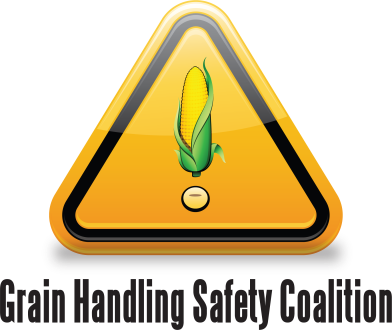 LOTO PROCEDURES & SPECIFIC INSTRUCTIONSFILL-IN FORMSRequirements:Microsoft Word Computer Skills:	low to mediumGeneral Information:The LOTO Procedures and the Specific LOTO Instructions are Microsoft Word documents.The contents are arranged in tables.   Insert company name, company logo, and pictures for lock out points (Specific LOTO Instructions  form) easily with pre-set formatting (content control boxes). Instructions:Download forms from the website.Save to your computer.  Make sure file is saved as a Word document.ADD content to forms – Click in the empty table cell to add text. CHANGE & DELETE content on forms - Click & highlight text to change or delete. ADD YOUR COMPANY NAME – Click on the blue text and type in the company name. DO NOT hit enter.  Click outside the area to save the company name. This is a content control box. It is removed when the company name is entered.ADD YOUR COMPANY LOGO to the LOTO Procedures form and ADD PICTURES to the Specific LOTO Instructions form.  Click on the picture in light blue shaded area.  The picture folder will open.  Select the picture desired (click on it to highlight it) and click on “Insert” at the bottom. In the document click outside the picture area to “set” the picture in place. The picture is automatically sized to fit in the space available.This is a content control box.    To Change the controls on the picture size – Click in the blue shaded area and “handles” will appear.  Click and drag the handles to the picture size desired.  PRINT forms when completed.Content Control Boxes – 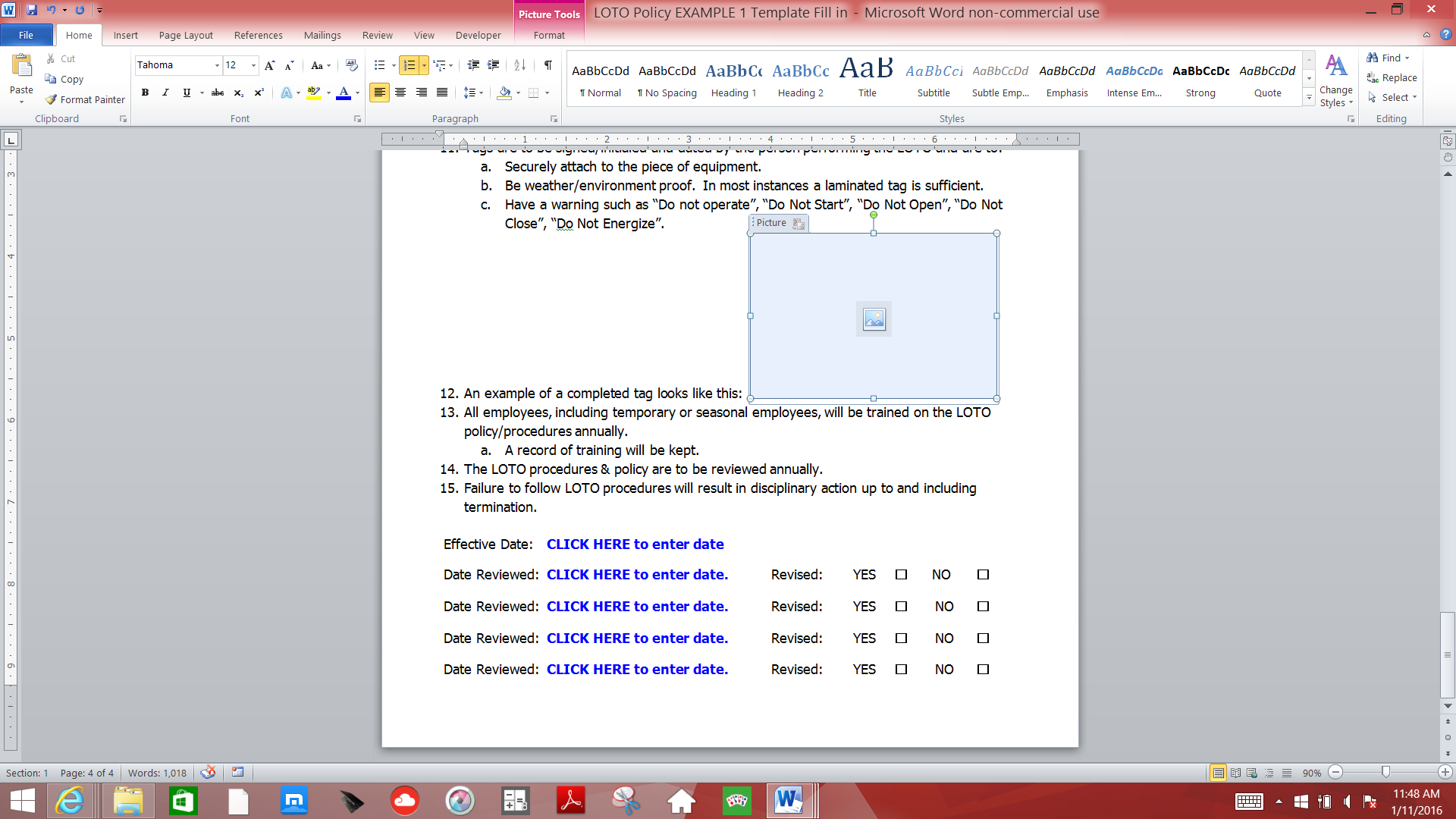 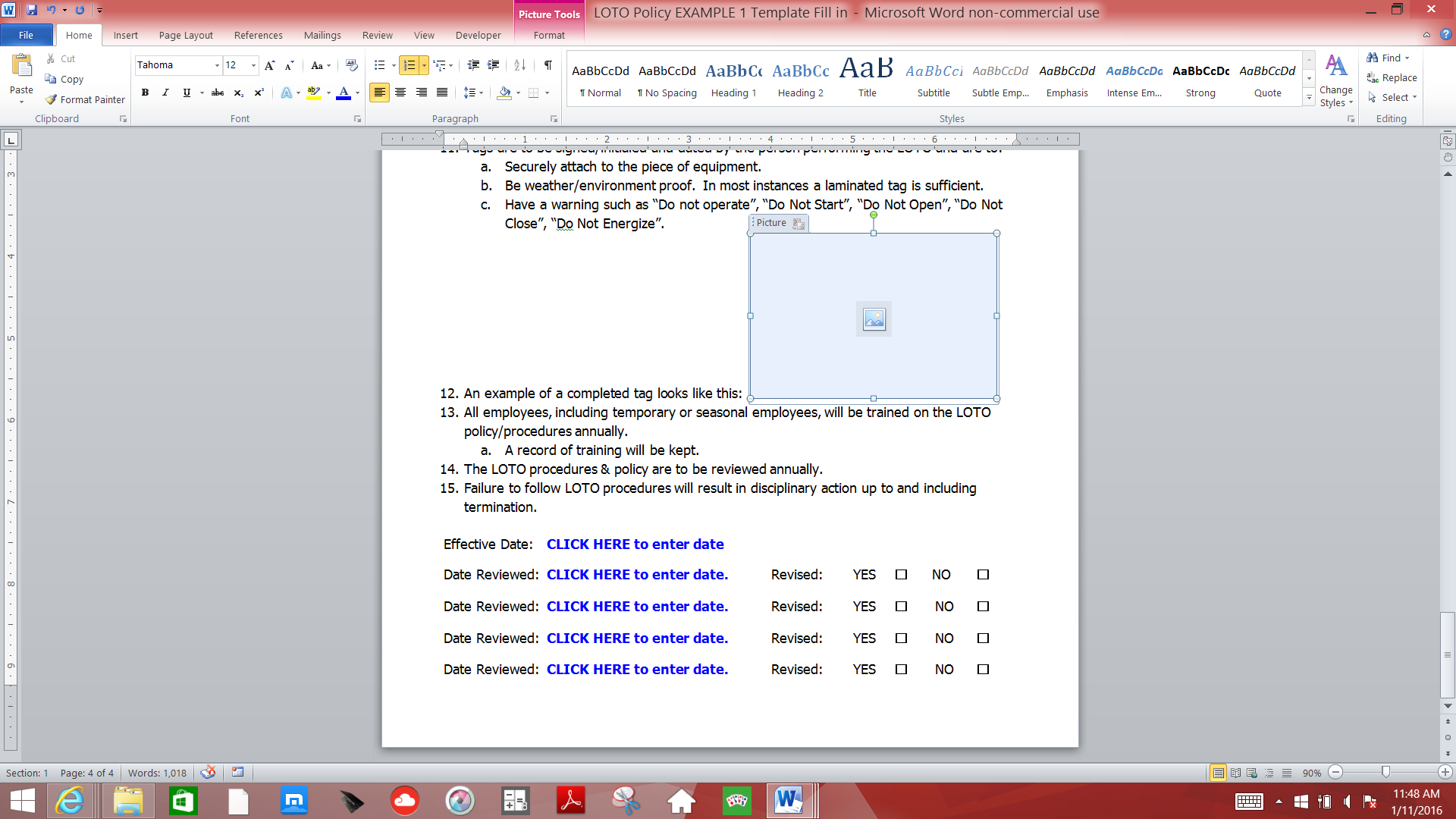 Delete - Click in the blue shaded area for pictures or on the blue text.  A tab will appear with a label.  Click on the tab, and hit delete on the keyboard.Changes - To make other changes to any content control box the Developer menu tab is needed.  If the Developer tab is not on the menu bar go to File, choose Options, select Customize Ribbons. Select Main tabs in the upper right drop down menu and then select Developer in the middle right box and click OK.  Making Changes to content control boxes requires a medium skill level.  Use the HELP feature if unfamiliar with the Developer menu functions.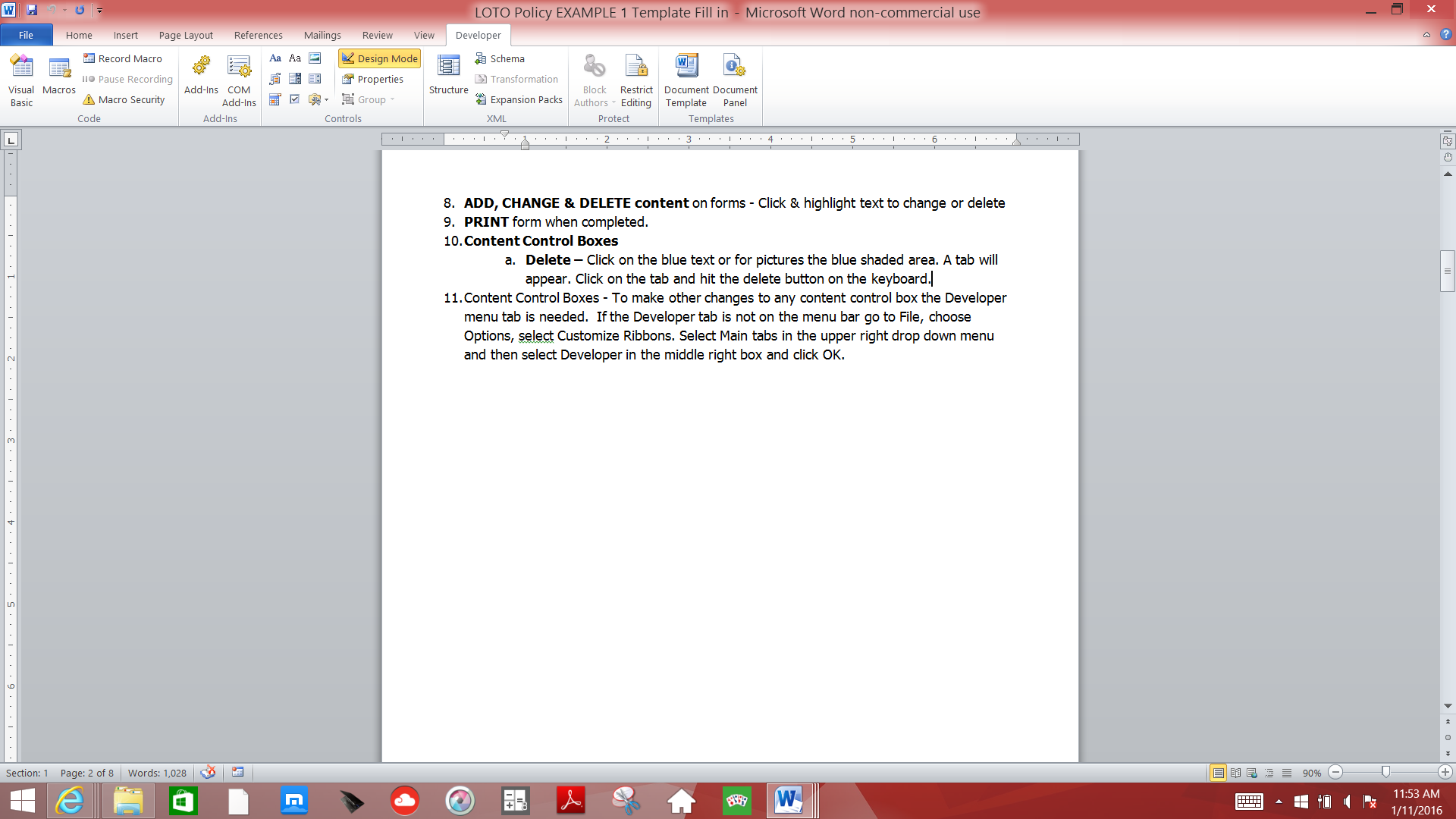 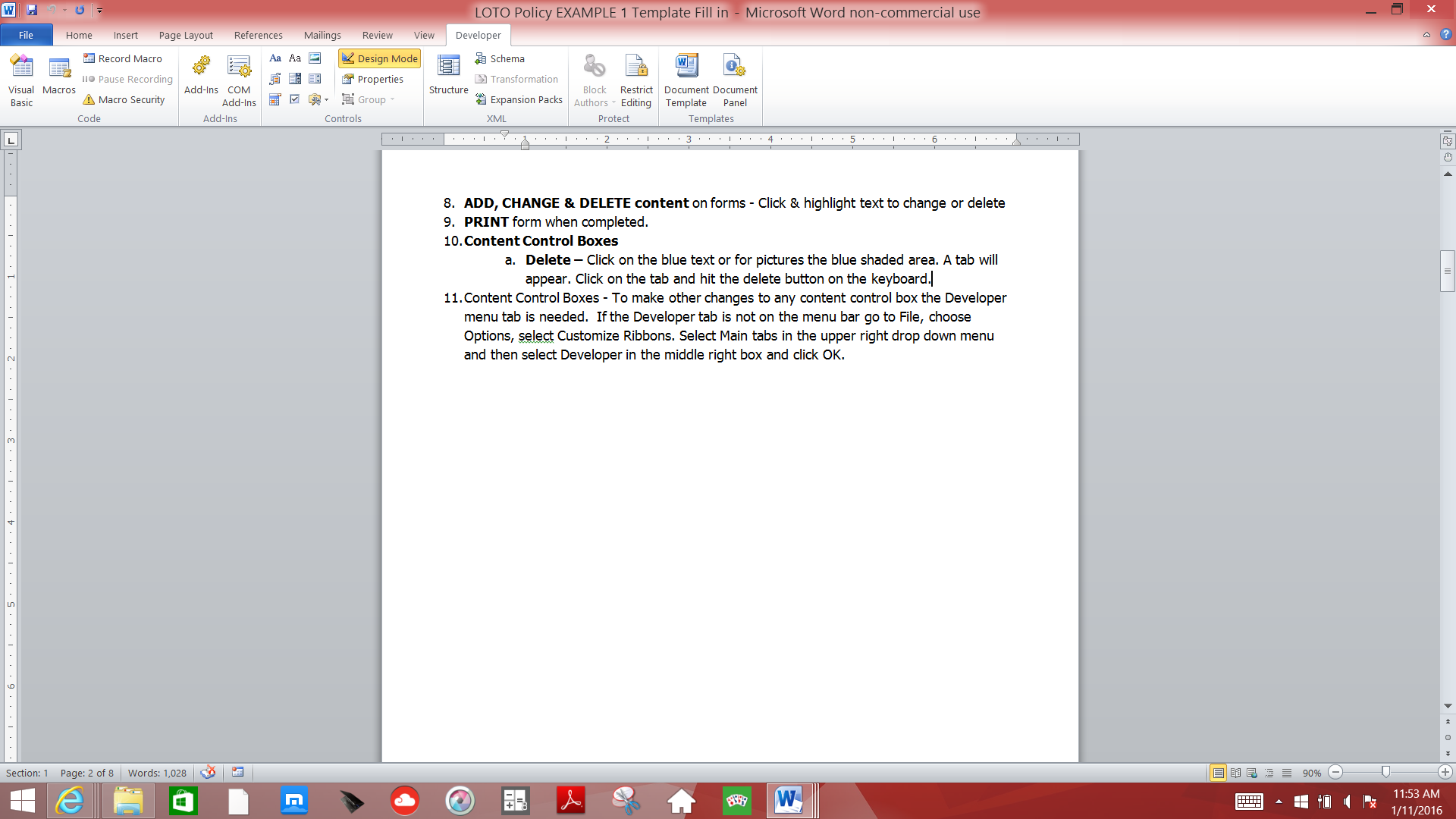 LOCK OUT/TAG OUT PROCEDURESLock out/Tag Out procedures are to be completed before any service or maintenance work on equipment or machinery, and/or before entry into any grain bin or other area where operating equipment poses a hazard to the entrant.  Failure to follow proper lockout-tag out procedures may result in disciplinary action up to and including termination.  Each LOTO will follow the general process listed below.LOTO will follow the specific instructions for each piece of equipment/machinery to identify, disconnect, isolate, lock out and verify the lock out of the appropriate energy sources. Ending LOTO – follow the general LOTO Release process listed below, using the specific instructions for the equipment to activate energy sources. SPECIFIC LOTO INSTRUCTIONSSAFETY IS EVERYONE’S RESPONSIBILITY – LOCK IT OUT!General Lockout StepsGeneral Lockout StepsGeneral Lockout StepsGeneral Lockout StepsGeneral Lockout Steps#StepInstructionAdditional Information1Notify EmployeesNotify all affected employees what machine/equipment will be shut down and locked out.2Review ProceduresEnsure each person performing LOTO (authorized employee) understands the type and magnitude of the energy present, the associated hazards and the proper methods of control.3Shutdown EquipmentIf the machine or equipment is operating, shut it down by the normal stopping procedure.4Disconnect & Isolate the Energy SourceDisconnect/de-activate  the energy isolating devices(s) so the machine or equipment is isolated from the energy source(s).5Lockout ControlsLockout and tag out the energy isolating device(s) as indicated in the specific instructions 6Release EnergyRelease and/or dissipate any stored or residual energy as indicated in the specific instructions.7Try outVerify the energy source has been isolated as indicated in specific instructions.Lockout Release StepsLockout Release StepsLockout Release StepsLockout Release StepsLockout Release Steps#StepInstructionAdditional InformationAdditional Information1Inspect EquipmentCheck the equipment to ensure the components are operational.2Check AreaCheck the immediate area to ensure all employees have been safely positioned, and tools and any nonessential items have been removed.3Check ControlsVerify that operating controls are off (not on).4Re-energizeRemove the lockout device(s) and activate the energy isolating device(s) to re-energize the equipment.5Notify EmployeesNotify affected employees the servicing or maintenance is completed and the equipment is ready for use.6Startup EquipmentStartup equipment and monitor for several operating cycles to ensure it is functioning properly.Equipment ID:Equipment ID:Equipment ID:Equipment ID:Date Created:Date Created:Description:Description:Description:Description:Person:Person:Facility:Facility:Facility:Facility:Date Revised:Date Revised:Location:Location:Location:Location:Person:Person:# 1# 1Lockout PointsLockout PointsLockout PointsLockout PointsLockout PointsIdentify where the lock out points are located.Identify where the lock out points are located.Identify where the lock out points are located.Identify where the lock out points are located.# 2# 2Lockout InstructionsLockout InstructionsLockout InstructionsLockout InstructionsLockout InstructionsFollow the lock out instructions below.Follow the lock out instructions below.Follow the lock out instructions below.Follow the lock out instructions below.Any machine modifications must be shown in this procedure. Contact facility manager to update this procedure.Always perform a machine stop before locking out disconnects.Any machine modifications must be shown in this procedure. Contact facility manager to update this procedure.Always perform a machine stop before locking out disconnects.Any machine modifications must be shown in this procedure. Contact facility manager to update this procedure.Always perform a machine stop before locking out disconnects.Any machine modifications must be shown in this procedure. Contact facility manager to update this procedure.Always perform a machine stop before locking out disconnects.Any machine modifications must be shown in this procedure. Contact facility manager to update this procedure.Always perform a machine stop before locking out disconnects.Any machine modifications must be shown in this procedure. Contact facility manager to update this procedure.Always perform a machine stop before locking out disconnects.Any machine modifications must be shown in this procedure. Contact facility manager to update this procedure.Always perform a machine stop before locking out disconnects.Any machine modifications must be shown in this procedure. Contact facility manager to update this procedure.Always perform a machine stop before locking out disconnects.Any machine modifications must be shown in this procedure. Contact facility manager to update this procedure.Always perform a machine stop before locking out disconnects.Any machine modifications must be shown in this procedure. Contact facility manager to update this procedure.Always perform a machine stop before locking out disconnects.Any machine modifications must be shown in this procedure. Contact facility manager to update this procedure.Always perform a machine stop before locking out disconnects.Energy SourceEnergy SourceEnergy SourceDevice used  to De-energizeDevice used  to De-energizeLocationLocationMethodMethodTry OutCheck to Verify Equipment is De-energizedTry OutCheck to Verify Equipment is De-energized#SPECIAL INSTRUCTIONSSPECIAL INSTRUCTIONSSPECIAL INSTRUCTIONSSPECIAL INSTRUCTIONSSPECIAL INSTRUCTIONSSPECIAL INSTRUCTIONSSPECIAL INSTRUCTIONSSPECIAL INSTRUCTIONSSPECIAL INSTRUCTIONSSPECIAL INSTRUCTIONS1.2.3.Reference: Typical minimal lockout procedure – 29 CFR 1910.147 App. AEnforcement: Failure to follow proper lockout-tag out procedures may result in disciplinary action up to and including termination.         Reference: Typical minimal lockout procedure – 29 CFR 1910.147 App. AEnforcement: Failure to follow proper lockout-tag out procedures may result in disciplinary action up to and including termination.         Reference: Typical minimal lockout procedure – 29 CFR 1910.147 App. AEnforcement: Failure to follow proper lockout-tag out procedures may result in disciplinary action up to and including termination.         Reference: Typical minimal lockout procedure – 29 CFR 1910.147 App. AEnforcement: Failure to follow proper lockout-tag out procedures may result in disciplinary action up to and including termination.         Reference: Typical minimal lockout procedure – 29 CFR 1910.147 App. AEnforcement: Failure to follow proper lockout-tag out procedures may result in disciplinary action up to and including termination.         Reference: Typical minimal lockout procedure – 29 CFR 1910.147 App. AEnforcement: Failure to follow proper lockout-tag out procedures may result in disciplinary action up to and including termination.         Reference: Typical minimal lockout procedure – 29 CFR 1910.147 App. AEnforcement: Failure to follow proper lockout-tag out procedures may result in disciplinary action up to and including termination.         Reference: Typical minimal lockout procedure – 29 CFR 1910.147 App. AEnforcement: Failure to follow proper lockout-tag out procedures may result in disciplinary action up to and including termination.         Reference: Typical minimal lockout procedure – 29 CFR 1910.147 App. AEnforcement: Failure to follow proper lockout-tag out procedures may result in disciplinary action up to and including termination.         Reference: Typical minimal lockout procedure – 29 CFR 1910.147 App. AEnforcement: Failure to follow proper lockout-tag out procedures may result in disciplinary action up to and including termination.         Reference: Typical minimal lockout procedure – 29 CFR 1910.147 App. AEnforcement: Failure to follow proper lockout-tag out procedures may result in disciplinary action up to and including termination.         